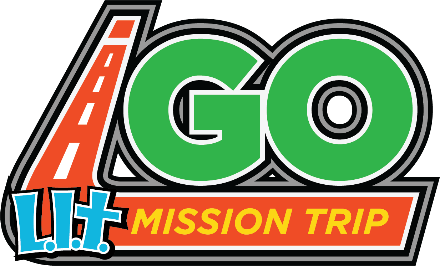 MISSION TRIP PUNCH LISTThis list will help you make sure you have everything for your mission trip to be successful:Two copies of the student applications. One to turn in upon arrival and one to keep for your travel to and from your church. Leadership applications, background checks, preventative sexual abuse training certificates, and signed copies of the mission trip code of conduct. Five-gallon water jug for every ten people attending the trip with you.Medium size cooler delivers food to the ministry sites for every ten people you bring.CD Players and batteries for every ten people in your group/blue tooth portable P.A. systemCanopies, if you have themPlastic tarps for the ministry sitesPlease remind L.I.T. to bring change with them to the I-GO store.  We would suggest $20 per person for extra spending money and a church night out. We will have a special offering during the trip for our international ministry work. Work gloves for ministry projectsBring copies of Gift Bible study for your group to use to teach the lesson.